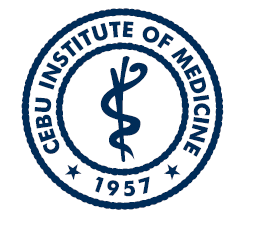 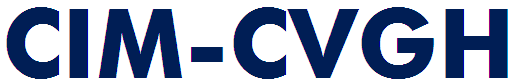 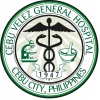 NOTIFICATION LETTERI     INSTITUTIONAL REVIEW BOARD79     F. RAMOS ST., CEBU CITYTel.   253-7413   Fax. (63-32) 253-9127I     INSTITUTIONAL REVIEW BOARD79     F. RAMOS ST., CEBU CITYTel.   253-7413   Fax. (63-32) 253-9127FORM 2.7NOTIFICATION LETTER(for initial and continuing review)Date ______________________NOTIFICATION LETTER(for initial and continuing review)Date ______________________NOTIFICATION LETTER(for initial and continuing review)Date ______________________NOTIFICATION LETTER(for initial and continuing review)Date ______________________NOTIFICATION LETTER(for initial and continuing review)Date ______________________NOTIFICATION LETTER(for initial and continuing review)Date ______________________To:To:To:To:To:To:Name of PI _____________________________Name of PI _____________________________Name of PI _____________________________Name of PI _____________________________Name of PI _____________________________Contact No.____________________________Contact No.____________________________Contact No.____________________________Contact No.____________________________Contact No.____________________________Protocol Title___________________________Protocol Title___________________________Protocol Title___________________________Protocol Title___________________________Protocol Title___________________________Version No. and Date: ___________________Version No. and Date: ___________________Version No. and Date: ___________________Version No. and Date: ___________________Version No. and Date: ___________________ICF Version No. and Date _________________ICF Version No. and Date _________________ICF Version No. and Date _________________ICF Version No. and Date _________________ICF Version No. and Date _________________IRB REF. No. ___________________________IRB REF. No. ___________________________IRB REF. No. ___________________________IRB REF. No. ___________________________IRB REF. No. ___________________________Sponsor Protocol No____________________Sponsor Protocol No____________________Sponsor Protocol No____________________Sponsor Protocol No____________________Sponsor Protocol No____________________Type of SubmissionType of SubmissionInitial ReviewInitial ReviewResubmissionResubmissionAmendmentAmendmentProgress ReportProgress ReportFinal ReportFinal ReportOthersOthersThis is to inform you of the IRB decision related to your above referenced documents submitted.This is to inform you of the IRB decision related to your above referenced documents submitted.This is to inform you of the IRB decision related to your above referenced documents submitted.This is to inform you of the IRB decision related to your above referenced documents submitted.This is to inform you of the IRB decision related to your above referenced documents submitted.This is to inform you of the IRB decision related to your above referenced documents submitted.Type of ReviewType of ReviewType of ReviewIRB DecisionIRB DecisionIRB DecisionExpeditedFull boardExempt Date of Review: __________ExpeditedFull boardExempt Date of Review: __________ExpeditedFull boardExempt Date of Review: __________ApprovedMinor revisions requiredMajor revisions requiredMore information requiredOthersApprovedMinor revisions requiredMajor revisions requiredMore information requiredOthersApprovedMinor revisions requiredMajor revisions requiredMore information requiredOthersITEMS FOR REVISIONITEMS FOR REVISIONREVISIONS/INFORMATION REQURIED FROM THE PRINCIPAL INVESTIGATORREVISIONS/INFORMATION REQURIED FROM THE PRINCIPAL INVESTIGATORREVISIONS/INFORMATION REQURIED FROM THE PRINCIPAL INVESTIGATORREVISIONS/INFORMATION REQURIED FROM THE PRINCIPAL INVESTIGATORProtocolProtocolInformed ConsentInformed ConsentOthers Others Please submit the revised documents within 30 days from receipt of this notice.Please submit the revised documents within 30 days from receipt of this notice.Please submit the revised documents within 30 days from receipt of this notice.Please submit the revised documents within 30 days from receipt of this notice.Please submit the revised documents within 30 days from receipt of this notice.Please submit the revised documents within 30 days from receipt of this notice.Name and SignatureName and SignatureName and SignatureName and SignatureName and SignatureDateIRB ChairIRB ChairIRB ChairIRB ChairIRB Chair